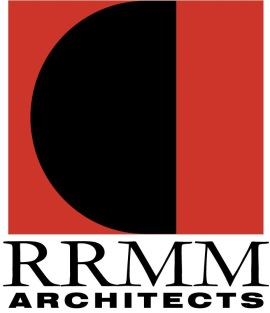 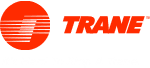 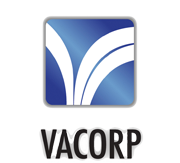 TO:		Golfers FROM:	Jeff Harris and Mark Probst, RRMM Architects           	Larry Cummings, Randolph Davis, Ethan Graham, and Jeremy Rakes, Trane                       Lee Brannon, VACORP Insurance	             SUBJECT:	Golf Outing Before the 2019 VASS Fall ConferenceDATE:		July 24, 2019You are cordially invited to join RRMM Architects, Trane HVAC, and VACORP Insurance before the VASS Fall Conference in Charlottesville for a golf outing at the Old Trail Golf Club with a 12:00 noon shotgun start on Sunday, October 20, 2019.  Greens and cart fees will be paid for superintendents, superintendents’ staff, retired superintendents, VASS staff, VSBA staff, VDOE staff, and their spouses.  Non-golf-sponsor vendors are welcome to participate, but will be required to pay their own greens and cart fees at a non-refundable ninety dollars ($90.00) each.  Drinks and snacks will be provided.  We will be playing a captains' choice format.  Each golfer will also be required to contribute five dollars ($5.00) for some of the prizes.  Directions to the golf course and team pairings will be sent by email to you at a later date.  Completed registration forms for each golfer must be returned by Wednesday, October 9, 2019, and may be emailed to alarmentrout@gmail.com or mailed to:  Al Armentrout, 1135 W. , ,  .    Non-golf-sponsor vendors must mail to Al Armentrout their completed registration forms and their non-refundable checks made payable to "Old Trail Golf Club" for ninety dollars ($90.00) for each golfer.  Please email or telephone (276-228-6788) Al Armentrout for information and/or cancellations.GOLF REGISTRATION FORMVASS Fall Conference Sunday, October 20, 2019Golfer’s Name:					Title:						School Division/Company:							Golfer’s HandicapAddress:									     (Mark One)		   											     0-9    Work Telephone Number: __		_	 ____    ____ 			   10-18Mobile Telephone Number: _____________________________	___________   19-27				                             E-Mail Address:____________________________________	___________  Above 27Is the golfer age 65 or older?   ______Yes  _____No